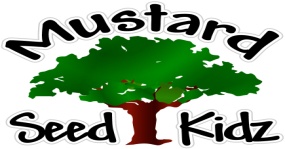 Welcome aboard to all the upcoming VPK, Kindergarten, 1st ,2nd,3rd grade families. 1st day of school for ALL grades is August 10thVPK hours 9:00am-12:00pmFull day wrap hours 6:30am-6:00pmK-3 hours 8:30am-2:30pmEvery Friday is early release at 1:30pm for K-3Our extracurricular activities include:Dance (Spring & Fall)Art (Spring & Fall)Cheer (Spring & Fall)Karate (Spring & Fall)Culinary (Spring)Please see the office staff for more information.  Limited spots available.  Fees apply.Our teachers have been working hard to get prepared for the upcoming school year.  We have been diligently attending trainings and getting prepared to make certain your child has an outstanding experience.  We’ll see you soon!Matthew 17:20 “If you have faith as small as a mustard seed you can say to this mountain ‘move from here to there’ and it will move.  Nothing will be impossible for you.”